MY PERSONALIZED PLAN TO IMPROVE RAPID RE-HOUSING OUTCOMES IN MY COMMUNITYFINDTwo new places I will reach out to about housing opportunities in the next month: __________________________________________________________________________________________________________________________________________________________________The one thing I am doing best to recruit and/or retain landlords is: __________________________________________________________________________________________________________________Two talking points for why a landlord should work with my program:__________________________________________________________________________________________________________________________________________________________________I commit to incorporating shared housing conversations into my work: 	Yes □ 	No □If Yes, who is responsible for ensuring this work happens?: _____________________________________PAY	Does everyone in our program receive the same base level of financial assistance?:       Yes □ 	No □	What percentage of households receive the maximum amount of financial assistance?:     ________%Our average cost per exit: $___________          Our average cost per exit to permanent housing: $__________If we do not know this information, how will we find out?: __________________________________________________________________________________________________________________________________What is one change you can make to the way you provide financial assistance in the next month to align with an individualized and flexible practice? What outcomes will demonstrate if you are on track to reach your goal? Monitor your outcomes for 3-4 months and identify any trends: _______________________________________________________________________________________________________________________________
______________________________________________________________STAYWhat is the average length of time households are enrolled in our services?: _________ days	What percentage of households return to homelessness following discharge from our services?:     ________%If we do not know this information, how will we find out?: __________________________________________________________________________________________________________________________________On a scale of 1-10 (1 being the worst, 10 being the best), how effective are you in connecting participants to services in the community they can access following program discharge?: _______What would it take to increase this by 1-2 points? What are the most impactful community partnerships you need to develop or strengthen to do so? Who can you reach out to in the next month to begin forming this partnership?: _____________________________________________________________________________________________________________________________________________________________________________________________________________________________________________________________________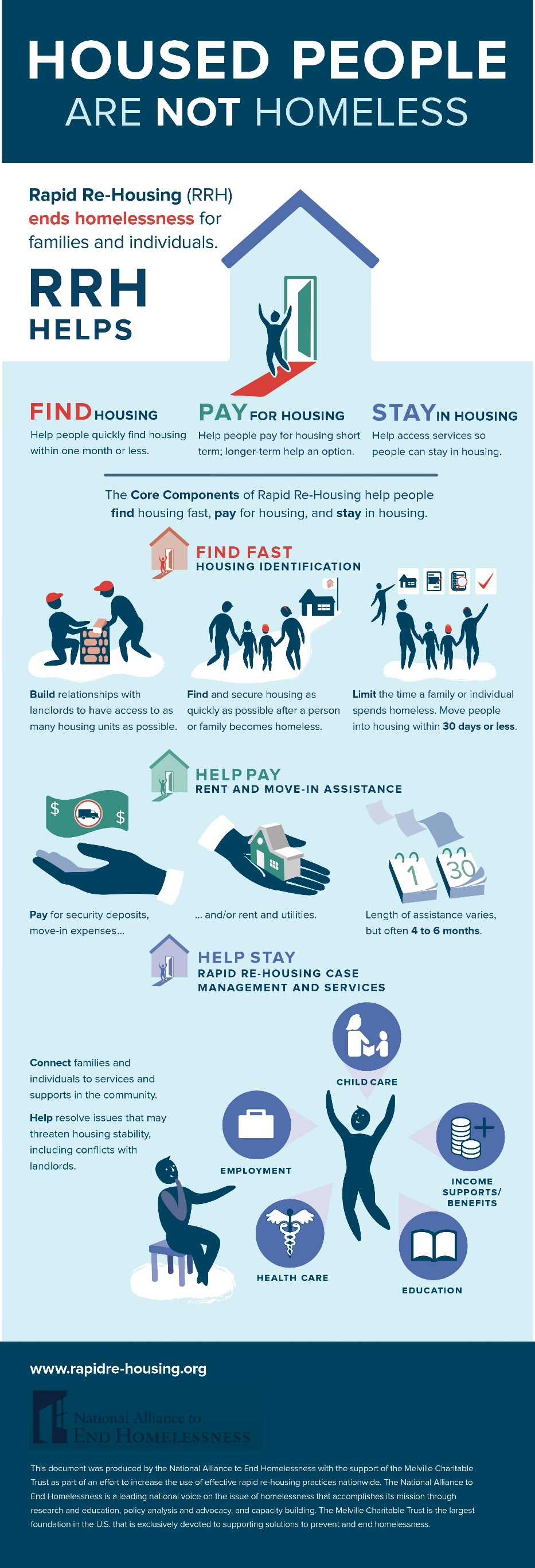 